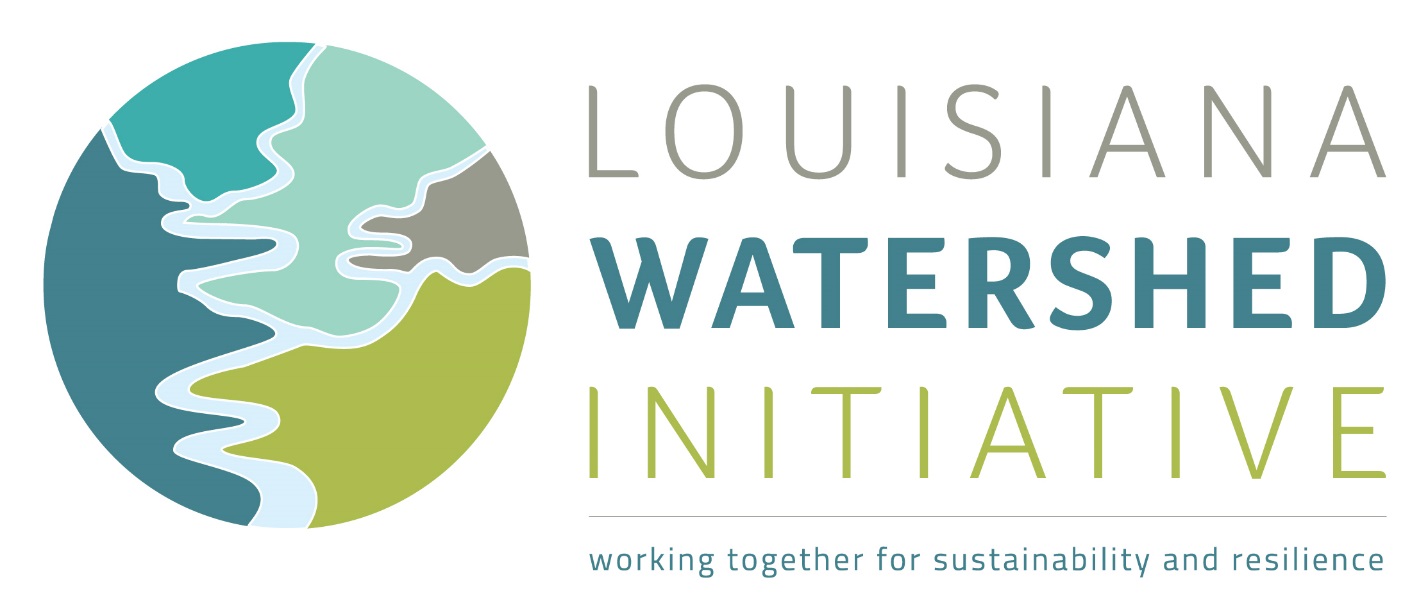 REVISION – TIME CHANGENOTICE OF PUBLIC MEETINGCouncil on Watershed ManagementThe meeting of the Council on Watershed Management has been scheduled for:Thursday, March 28, 20199:00 AMHouse Committee Room 1Louisiana State Capitol900 North 3rd StreetBaton Rouge, LouisianaIf you need further information, please callLori Dupont (225) 342-1626